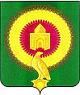 АДМИНИСТРАЦИИ КАЗАНОВСКОГО СЕЛЬСКОГО ПОСЕЛЕНИЯВАРНЕНСКОГО МУНИЦИПАЛЬНОГО РАЙОНАЧЕЛЯБИНСКОЙ ОБЛАСТИПОСТАНОВЛЕНИЕот «07» октября 2022г.                                          № 36                                                                                          «Об изменении адреса»В соответствии с Федеральным законом от 06.10.2003г. № 131-ФЗ «Об общих принципах организации местного самоуправления в Российской Федерации», Федеральным законом от 28.12.2013 №443-ФЗ «О федеральной информационной адресной системе и  о внесении изменений в Федеральный закон «Об общих принципах организации местного самоуправления в Российской Федерации», а также Постановлением Правительства РФ от 19.11.2014 г. № 1221 «Об утверждении Правил присвоения, изменения и аннулирования адресов»ПОСТАНОВЛЯЮ:Внести изменения в адрес земельного участка Зарегистрировать согласно действующего законодательства и внести изменения в Федеральную информационную адресную систему.Контроль за исполнением настоящего Постановления оставляю за собой.Глава Казановского сельского поселения                              Коломыцева Т.Н.Изменяемый адресИзмененный адрес457217, Российская Федерация, Челябинская область, муниципальный район Варненский, сельское поселение Казановка, поселок Казановка, улица Центральная, земельный участок 130457217, Российская Федерация, Челябинская область, муниципальный район Варненский, сельское поселение Казановка, поселок Казановка, улица Центральная, земельный участок 130Кадастровый номер74:05:1400001:149